26.02.2017года  в Приволжском сельском поселении прошли«Проводы зимы!!!»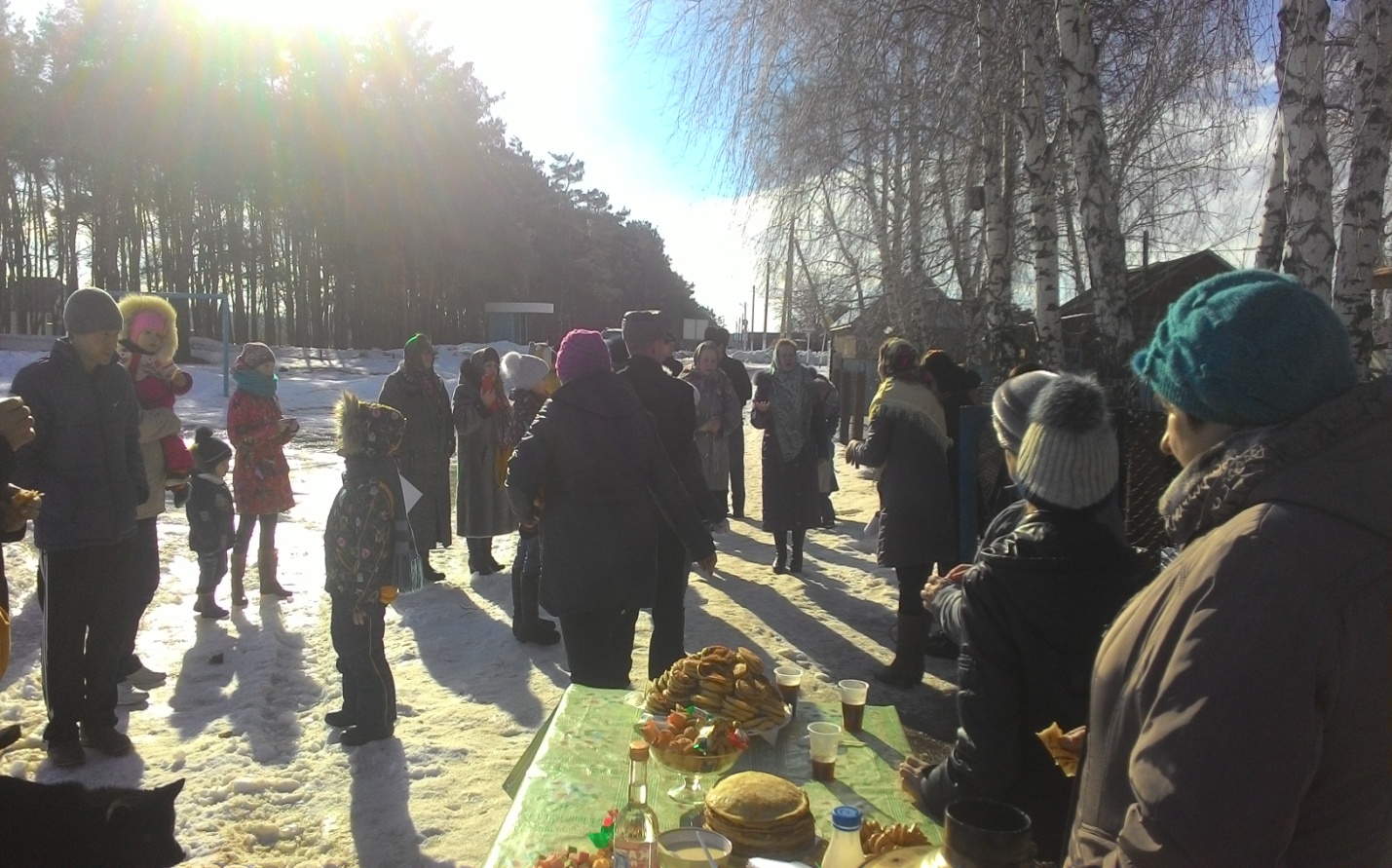 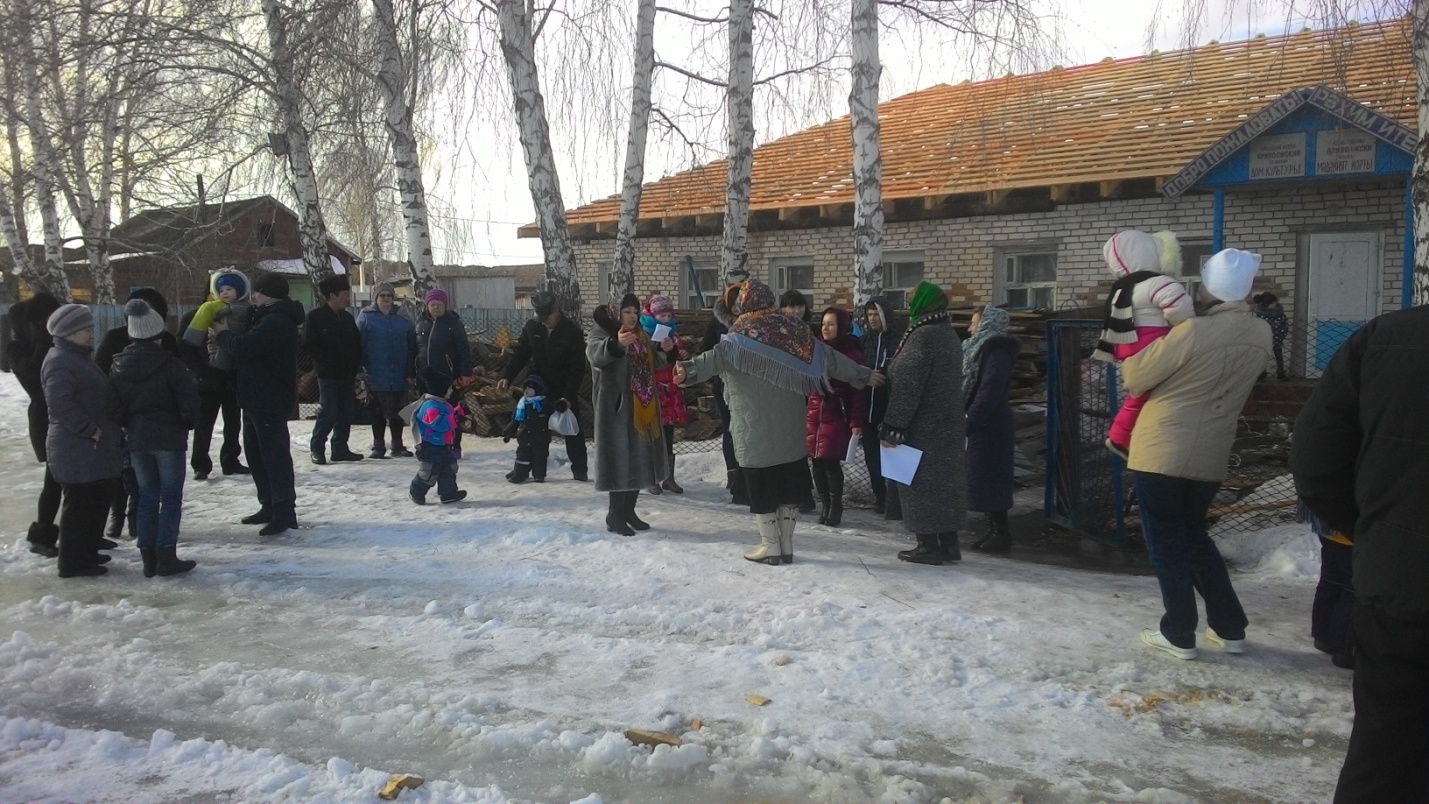 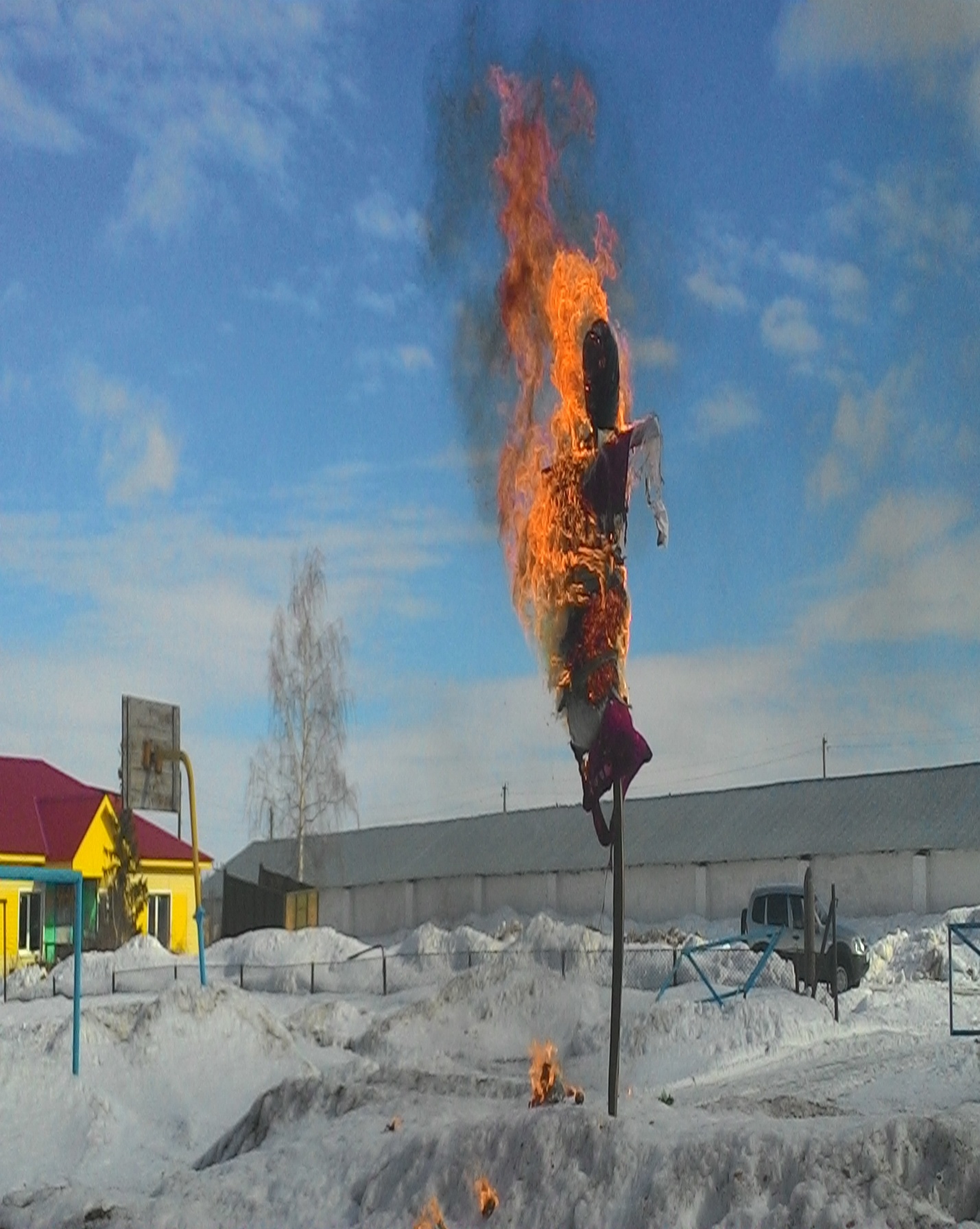 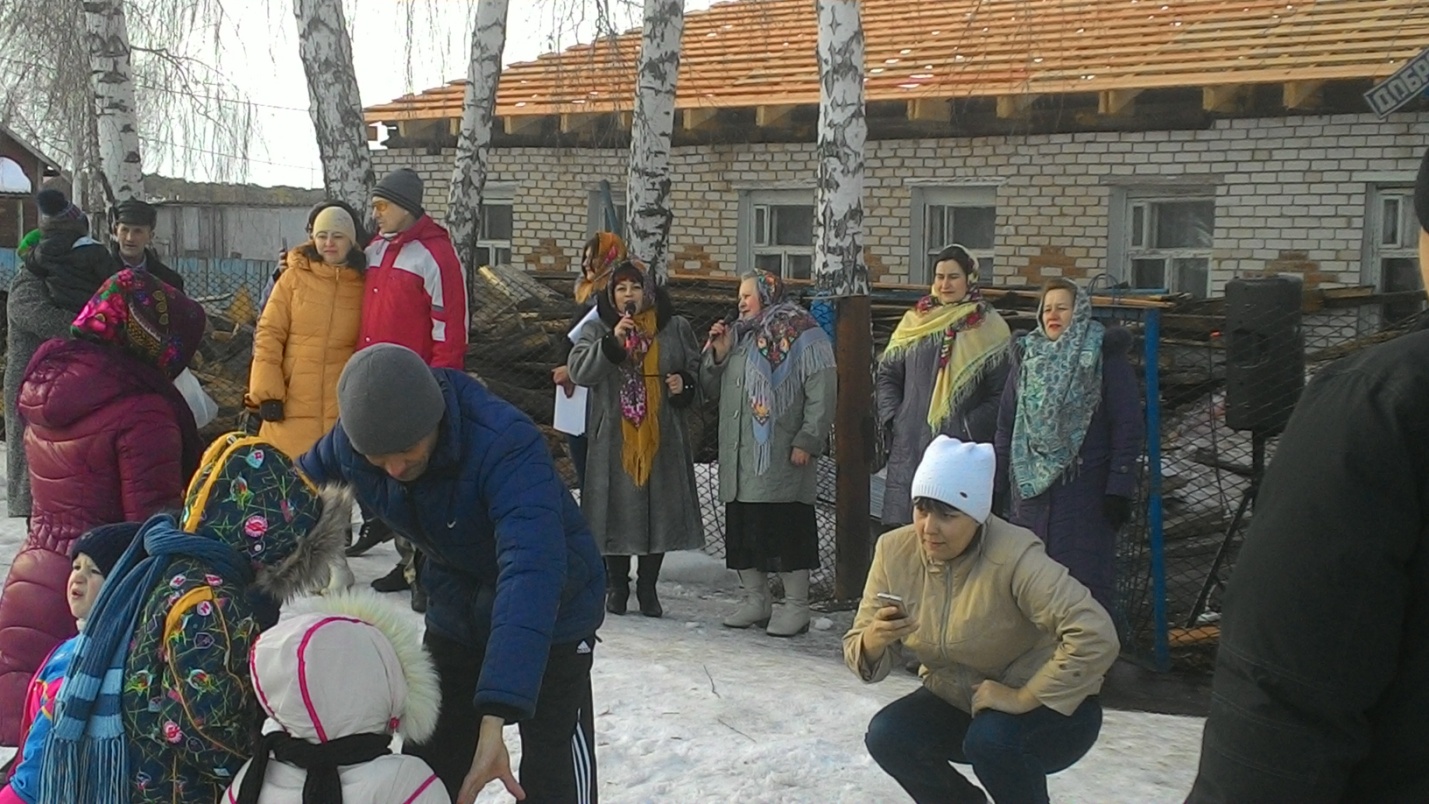 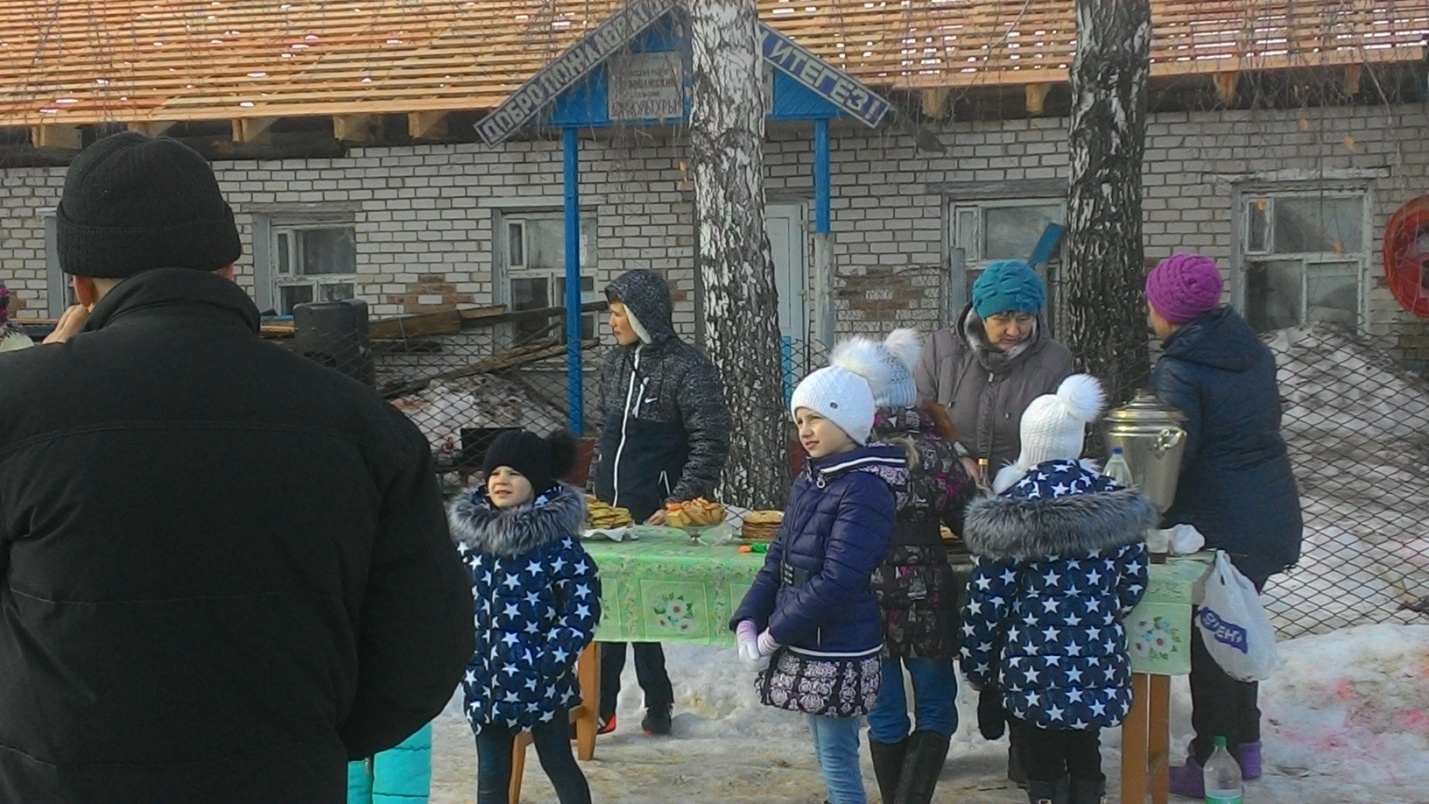 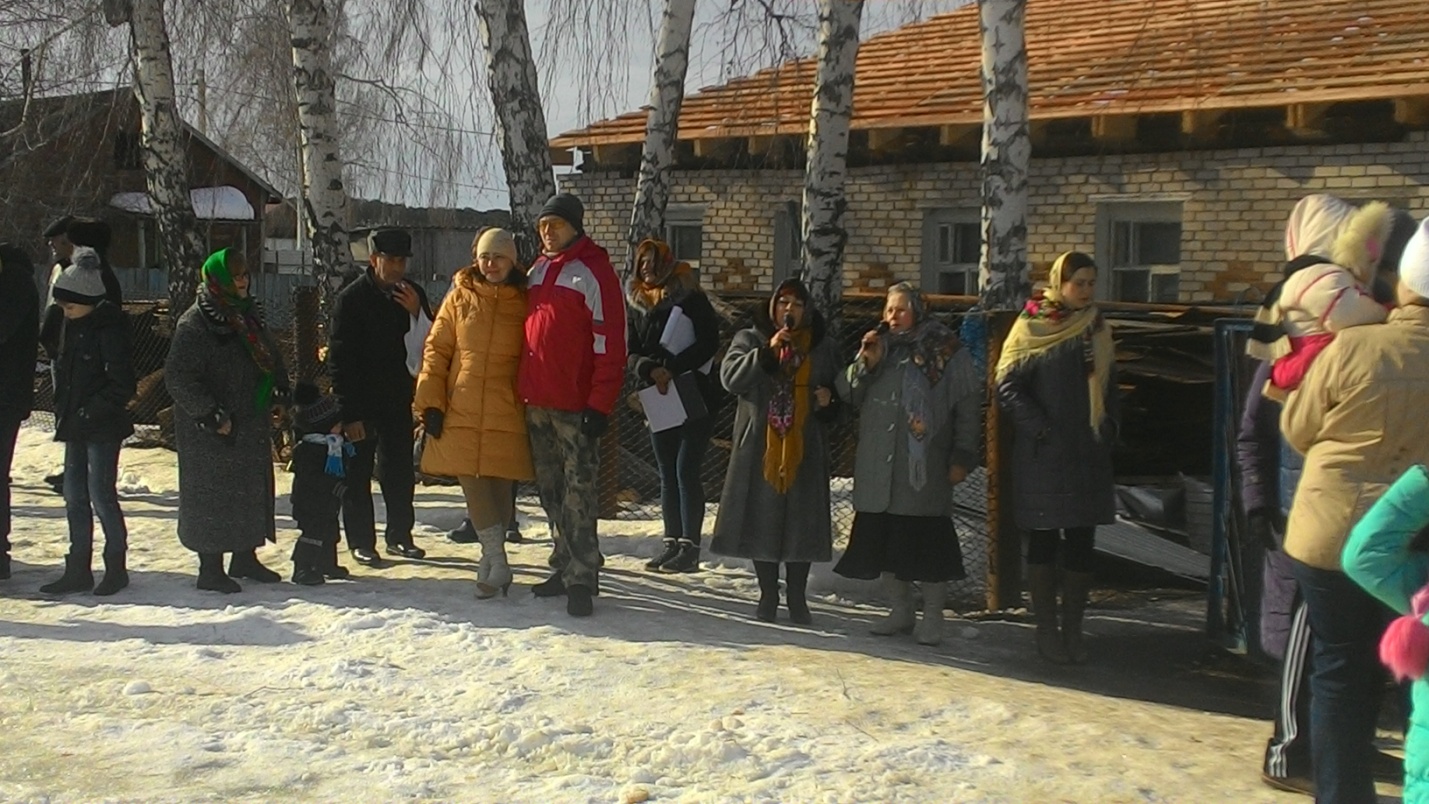 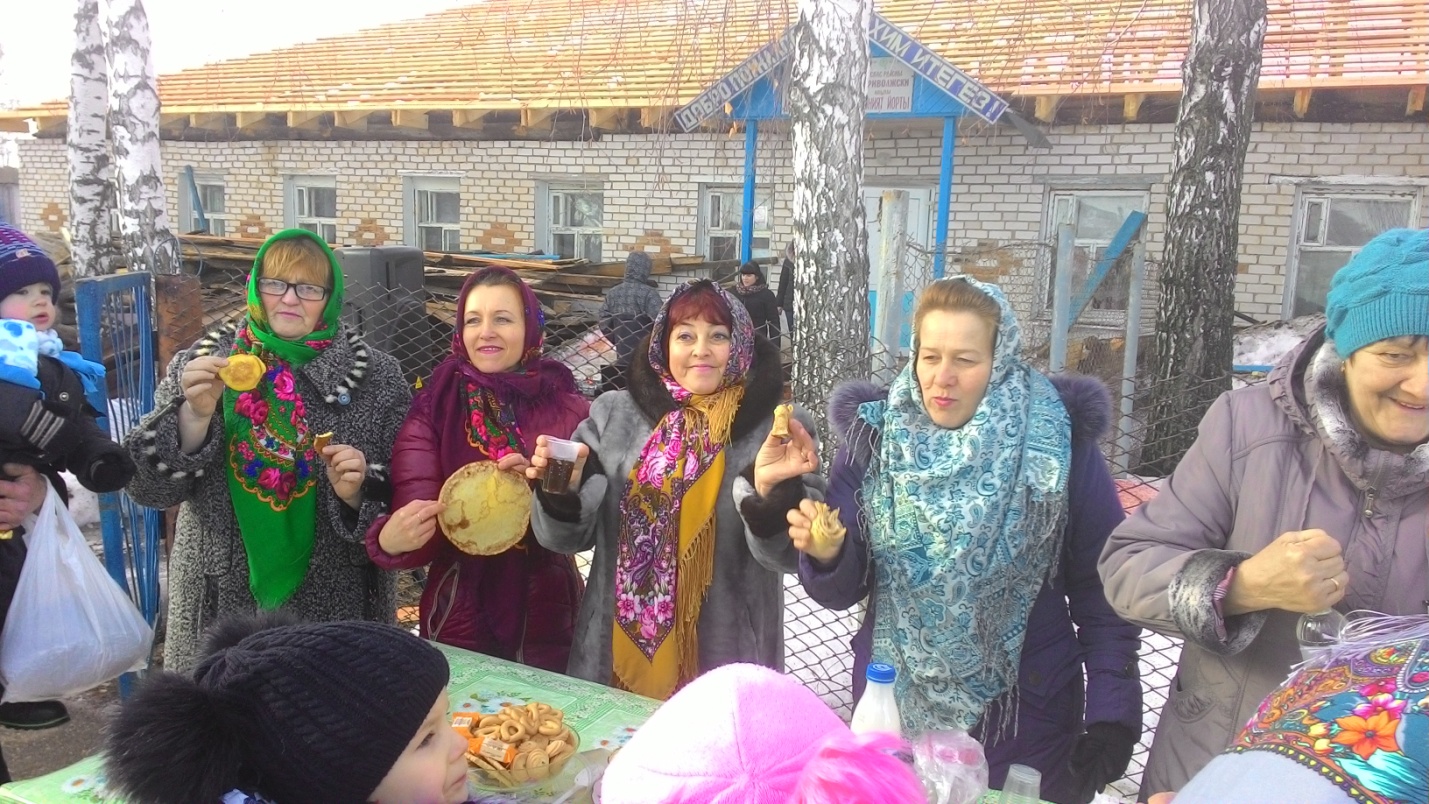 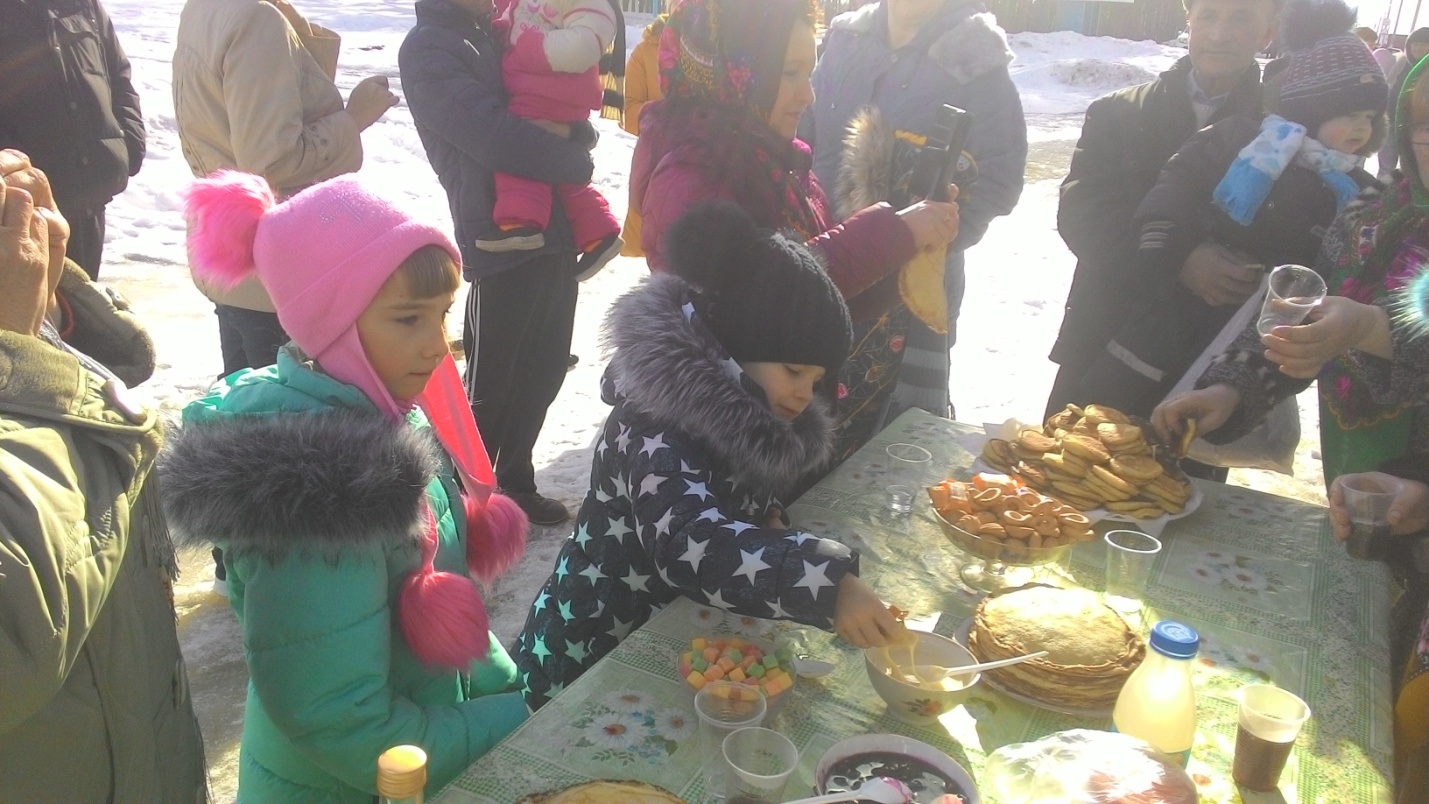 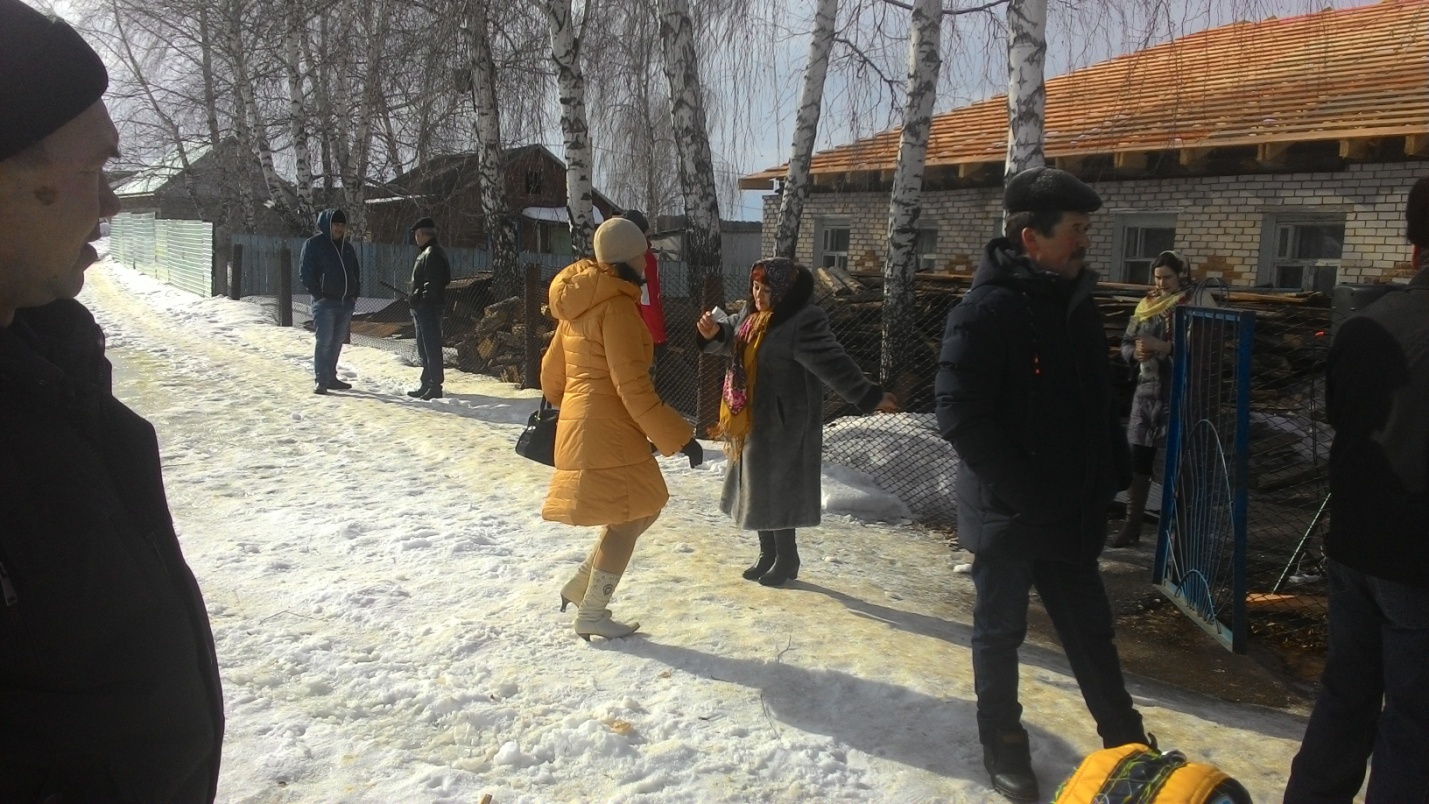 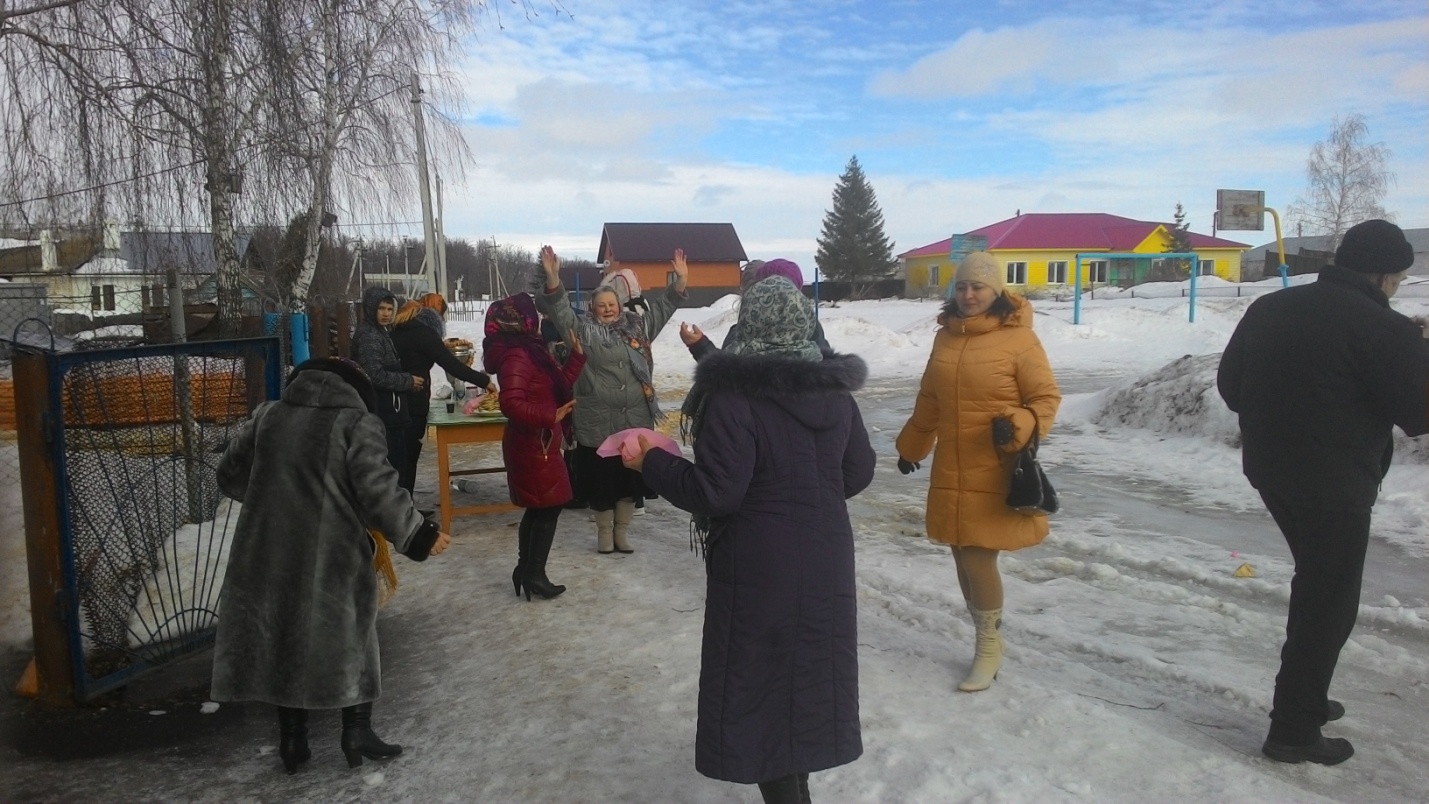 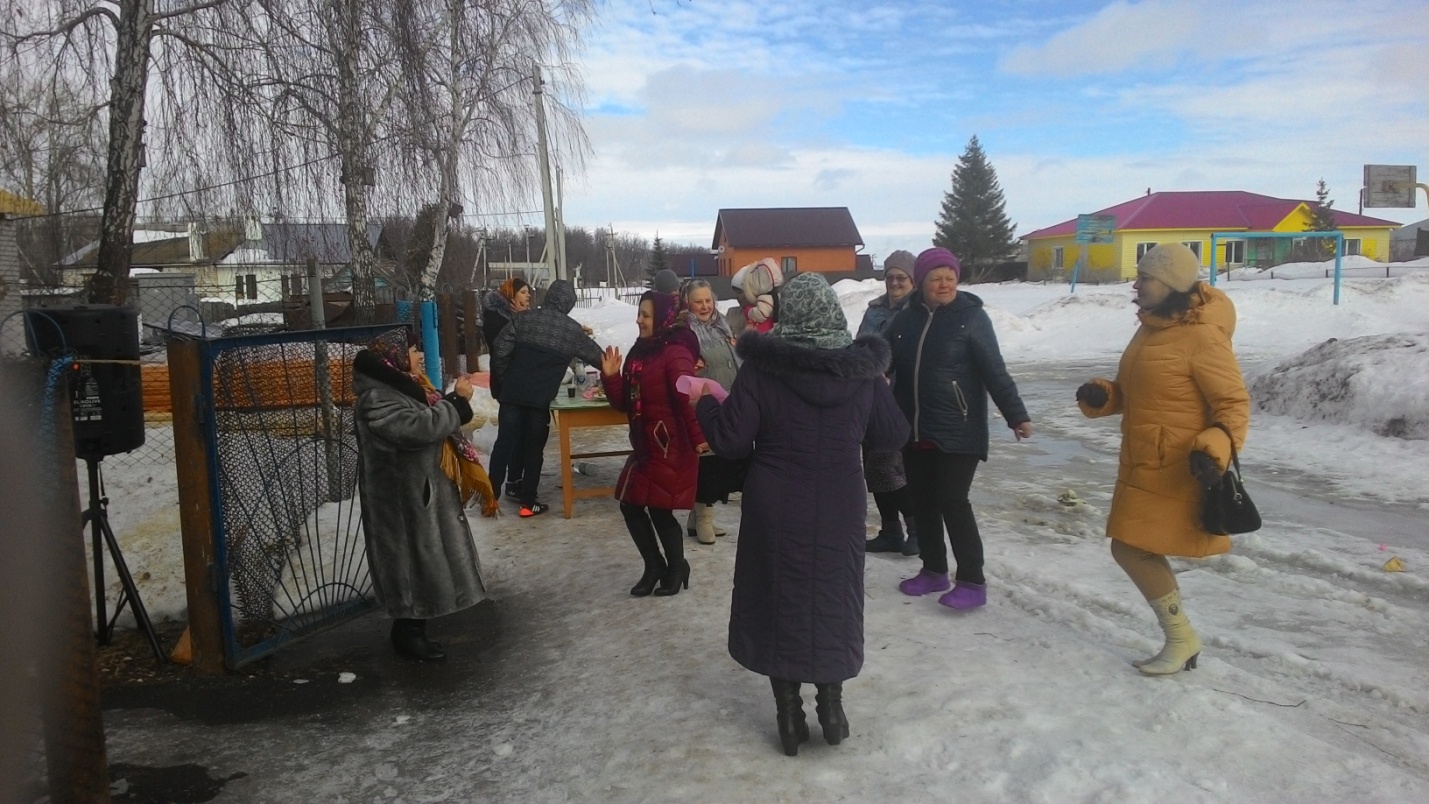 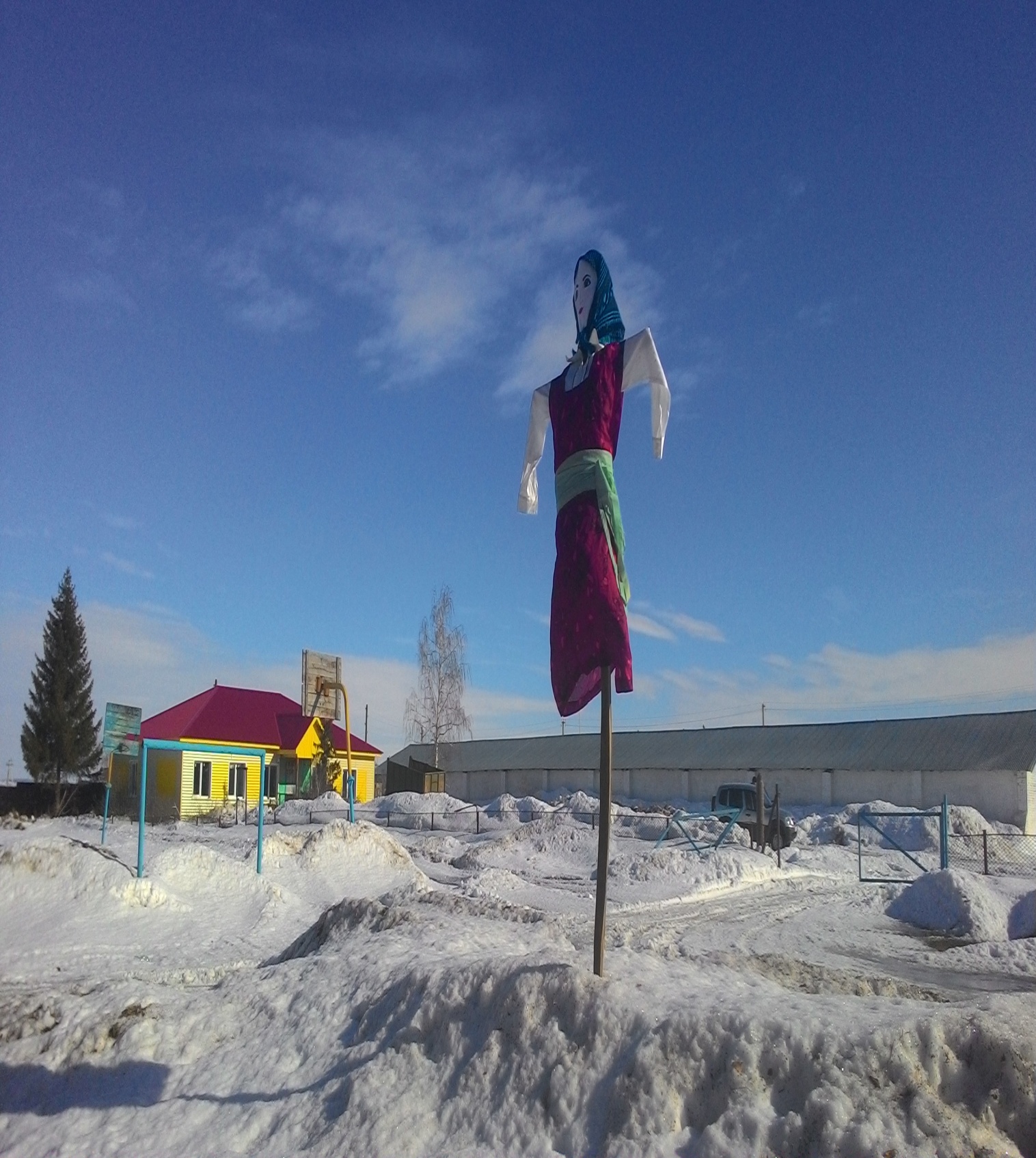 